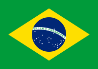 15.45. LEI Nº 12.217 DE 10 MAIO DE 2007, CURITIVA (BRASIL)Art. 1º. Fica instituído, no âmbito do Município de Curitiba, o "DIA MUNICIPAL CONTRA A HOMOFOBIA", a ser comemorado anualmente no dia 17 de maio.